NESTE Dāvanu kartes līgumsFiziskām personāmAizpilda Klients QF 28.12.2016; atjaunots 26.11.2019.Neste dāvanu kartes pasūtīšanas un lietošanas noteikumi	

1. Sabiedrības ar ierobežotu atbildību „Neste Latvija” (turpmāk „Neste”) Dāvanu karte (turpmāk „Karte”) ir bezskaidras naudas maksāšanas līdzeklis, ar kuru var norēķināties par degvielu Neste degvielas mazumtirdzniecības tīklā Latvijā. Kartes nomināls un derīguma termiņš ir norādīts uz kartes.2. Klients ir tiesīgs izmantot vai nodot Karti trešajai personai kā Dāvanu karti norēķiniem par degvielu visā NESTE degvielas uzpildes staciju tīklā Latvijā.3. NESTE izsniedz Karti, pamatojoties uz Klienta sniegto informāciju. Klients atbild par sniegtās informācijas pareizību. Karte un PIN kods tiek izsniegti NESTE birojā vai izsūtīti pa pastu uz pieteikumā norādīto adresi ierakstītā sūtījumā pēc parakstīta oriģinālā pieteikuma saņemšanas birojā.4. Karte ir Neste īpašums, kura pēc pieprasījuma ir jāatdod Neste. Kartes derīguma termiņš ir norādīts uz kartes (mm/gg), un tā ir derīga līdz mēneša pēdējai dienai. Pēc derīguma termiņa beigām karte netiek atjaunota.5. Klients var uzsākt lietot Karti pēc naudas iemaksas izdarīšanas. Naudas iemaksu uz kartes norādītā nomināla apmērā var veikt ar vienreizēju pārskaitījumu uz NESTE bankas kontu, norādot Klienta/ Līguma numuru. Maksājumi vienas bankas ietvaros tiek apstrādāti NESTE biroja darba laikā vienreiz stundā. Pēc Kartes nomināla iztērēšanas Karte vairs nav derīga.6. Ja karte tiek nozaudēta vai nozagta, par to nekavējoties jāziņo Neste pa bezmaksas tālruni 80009006, kā arī 48 stundu laikā jānosūta rakstisks paziņojums Neste birojam pa faksu 66013390, e-pastu neste.kartes@neste.com vai pa pastu Bauskas ielā 58a, Rīgā, LV-1004, norādot pilnu kartes numuru vai Klienta / līguma numuru. Telefonisks paziņojums obligāti jāapstiprina arī rakstveidā.7. Karti nav iespējams izmantot kopā ar Neste degvielas norēķinu karti. Izmantojot Karti, nav iespējams saņemt atlaides vai citas lojalitāšu programmu piešķirtās atlaides, kas tajā pašā laikā tiek piedāvātas Neste degvielas staciju tīklā. 8. Norēķinu ar Karti var veikt, ja minimālais naudas atlikums uz Kartes ir 3 EUR. 9. Līgumam var tik piesaistīta tikai 1 (viena) Neste karte, izņemot gadījumus, ja Neste Karte ir mehāniski bojāta. Šajā gadījumā tiek izsniegta jauna karte pēc klienta rakstiska pieprasījuma.10. Klienta pretenzijas ir iesniedzamas 3 (trīs) mēnešu laikā pēc kartes saņemšanas. Pretenzija ir iesniedzama rakstveidā. Pretenzijas, kas tiek iesniegtas vēlāk, netiek izskatītas un tiek noraidītas.11. Šis līgums ir spēkā līdz brīdim, kad viss uz Kartes norādītais un esošais nomināls euro ir iztērēts vai Neste kartei ir beidzies derīguma termiņš.12. Ar savu parakstu Klients apliecina, ka ir iepazinies un piekrīt Kartes pasūtīšanas un lietošanas noteikumiem.13. Jebkurš strīds, nesaskaņa vai prasības, kas izriet no šī Līguma, tiek izšķirts Latvijas Republikas tiesā saskaņā ar Latvijas Republikas tiesību aktiem.14. Līgums sastādīts  divos eksemplāros – pa vienai katrai pusei. Abiem līguma eksemplāriem ir vienāds juridisks spēks.QF 28.12.2016; atjaunots 26.11.2019.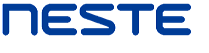 SIA NESTE LATVIJABauskas iela 58a, Rīga LV-1004; tālr. 80009006; fakss: 66013390PVN reģistrācijas Nr. LV40003132723Swedbank AS, konts LV28HABA0001408036200AS SEB banka, konts LV14UNLA0002005469151AS Citadele banka, konts LV96PARX0000113070001AS Luminor Bank, konts LV26RIKO0002013212424KLIENTA/LĪGUMA NR. Klienta vārds, uzvārds: Personas kods: Saziņai ar Klientu:Klienta e-pasta adrese:      Klienta kontakttālrunis:      Izvēlieties nepieciešamo dāvanu kartes nominālu (atzīmējiet tikai vienu) :	 20 EUR	 30 EUR	 50 EURNorādiet, kā vēlaties saņemt Neste dāvanu karti: 	 Neste birojā	 pa pastu uz adresi:      Ar šo Neste izsniedz klientam NESTE dāvanu karti Nr. _____________________________________SIA Neste Latvija pilnvarotie pārstāvji:Rīga, 20 ___.gada _______________________Klienta vārds, uzvārds, paraksts:Rīga, 20 ___.gada _______________________